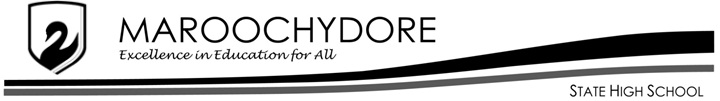 Year:Year:Unit: Subject:Subject:Assessment: LGLEARNING GOALS and SUCCESS CRITERIALEARNING GOALS and SUCCESS CRITERIALEARNING GOALS and SUCCESS CRITERIALEARNING GOALS and SUCCESS CRITERIALEARNING GOALS and SUCCESS CRITERIAWhen we did thisRefence in notebookGot this covered110 LessonsSC1SC1I can define the following: resource, renewable, non-renewable, regeneration, cycle and impact.I can define the following: resource, renewable, non-renewable, regeneration, cycle and impact.I can define the following: resource, renewable, non-renewable, regeneration, cycle and impact.110 LessonsSC2SC2I can identify at least two renewable and non-renewable resources.I can identify at least two renewable and non-renewable resources.I can identify at least two renewable and non-renewable resources.110 LessonsSC3SC3I can compare renewable and non-renewable energy sources (including regeneration time scales) and justify how they are used in a range of situations.I can compare renewable and non-renewable energy sources (including regeneration time scales) and justify how they are used in a range of situations.I can compare renewable and non-renewable energy sources (including regeneration time scales) and justify how they are used in a range of situations.110 LessonsSC4SC4I can demonstrate, identify and explain the different states of water (ice, liquid, vapour) within the water cycle and the processes involved (evaporation, precipitation, condensation, transpiration).I can demonstrate, identify and explain the different states of water (ice, liquid, vapour) within the water cycle and the processes involved (evaporation, precipitation, condensation, transpiration).I can demonstrate, identify and explain the different states of water (ice, liquid, vapour) within the water cycle and the processes involved (evaporation, precipitation, condensation, transpiration).110 LessonsSC5SC5I can investigate factors that influence the water cycle in nature including human impacts.I can investigate factors that influence the water cycle in nature including human impacts.I can investigate factors that influence the water cycle in nature including human impacts.110 LessonsSC6SC6I can describe and explain the treatment of water in household systems.I can describe and explain the treatment of water in household systems.I can describe and explain the treatment of water in household systems.110 LessonsSC7SC7I can consider issues relating to the use and management of water across a range of cultures and situations, such as farming, land management and gardening.I can consider issues relating to the use and management of water across a range of cultures and situations, such as farming, land management and gardening.I can consider issues relating to the use and management of water across a range of cultures and situations, such as farming, land management and gardening.110 LessonsLG1LG1Students will understand that some of the Earth’s resources are renewable, including water that cycles through the environment, that others are non-renewable. (ACSSU116)Students will understand that some of the Earth’s resources are renewable, including water that cycles through the environment, that others are non-renewable. (ACSSU116)Students will understand that some of the Earth’s resources are renewable, including water that cycles through the environment, that others are non-renewable. (ACSSU116)210 LessonsSC8SC8I can research different ideas used in the development of models of the solar system (eg: Copernicus and Galileo) and compare to the current model.I can research different ideas used in the development of models of the solar system (eg: Copernicus and Galileo) and compare to the current model.I can research different ideas used in the development of models of the solar system (eg: Copernicus and Galileo) and compare to the current model.210 LessonsSC9SC9I can define the following: eclipse, lunar, solar, season, orbit, rotation, and phase.I can define the following: eclipse, lunar, solar, season, orbit, rotation, and phase.I can define the following: eclipse, lunar, solar, season, orbit, rotation, and phase.210 LessonsSC10SC10I can compare times for the rotation of Earth, the sun and the moon.I can compare times for the rotation of Earth, the sun and the moon.I can compare times for the rotation of Earth, the sun and the moon.210 LessonsSC11SC11I can compare the times for the orbits of the Earth and the moon.I can compare the times for the orbits of the Earth and the moon.I can compare the times for the orbits of the Earth and the moon.210 LessonsSC12SC12I can identify and explain the phases of the moon.I can identify and explain the phases of the moon.I can identify and explain the phases of the moon.210 LessonsSC13SC13I can explain the difference between a lunar and solar eclipse.I can explain the difference between a lunar and solar eclipse.I can explain the difference between a lunar and solar eclipse.210 LessonsSC14SC14I can model the relative movements of the Earth, sun and the moon and demonstrate and explain how solar and lunar eclipses and phases of the moon occur.I can model the relative movements of the Earth, sun and the moon and demonstrate and explain how solar and lunar eclipses and phases of the moon occur.I can model the relative movements of the Earth, sun and the moon and demonstrate and explain how solar and lunar eclipses and phases of the moon occur.210 LessonsSC15SC15I can identify the four seasons and explain why different seasons occur.I can identify the four seasons and explain why different seasons occur.I can identify the four seasons and explain why different seasons occur.210 LessonsSC16SC16I can explain why different regions of the Earth experience different seasonal conditionsI can explain why different regions of the Earth experience different seasonal conditionsI can explain why different regions of the Earth experience different seasonal conditions210 LessonsLG2LG2Students will be able to understand that predictable phenomena on Earth, including seasons and eclipses, are caused by the relative positions of the sun, Earth and the moon. (ACSSU115)Students will be able to understand that predictable phenomena on Earth, including seasons and eclipses, are caused by the relative positions of the sun, Earth and the moon. (ACSSU115)Students will be able to understand that predictable phenomena on Earth, including seasons and eclipses, are caused by the relative positions of the sun, Earth and the moon. (ACSSU115)